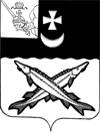    Заключениена проект  решения    Совета Шольского сельского поселения о внесении изменений в решение Совета Шольского сельского поселения от 24.12.2018 № 34 «О бюджете Шольского сельского  поселения на 2019 год и плановый период 2020 и 2021 годов»                                                                                от 27 марта  2019 года         Экспертиза проекта решения проведена на основании  п.11 статьи 12 Положения о контрольно-счетной комиссии района, утвержденного решением Представительного Собрания района от 27.02.2008  № 50 (с учетом внесенных изменений и дополнений). В результате экспертизы установлено:         1. Проектом решения изменения в основные характеристики бюджета поселения не вносятся.        2. В приложениях 5 «Распределение бюджетных ассигнований по разделам, подразделам классификации расходов на 2019 год и плановый период 2020 и 2021 годов», 6 «Распределение бюджетных ассигнований по разделам, подразделам, целевым статьям и видам расходов в ведомственной структуре расходов бюджета поселения на 2019 год и плановый период 2020 и 2021 годов» произведена корректировка бюджетных средств без изменения общего объема расходов.Предлагается внести изменения в следующие разделы: по разделу 01 «Общегосударственные вопросы» расходы снижаются на 217,3 тыс. руб., из них:- по подразделу 0104 «функционирование Правительства Российской Федерации, высших исполнительных органов государственной власти субъектов Российской Федерации, местных администраций» на 190,0 тыс. руб.;- по подразделу 0113 «другие общегосударственные вопросы» на 27,3 тыс. руб.; по разделу «Жилищно-коммунальное хозяйство» расходы увеличиваются на 217,3 тыс. руб., из них:- по подразделу 0503 «благоустройство» на 217,3 тыс. руб.          3. Приложение 7 «Распределение средств на реализацию муниципальной программы «Развитие территории Шольского сельского поселения на 2018-2020 годы» предлагается изложить в новой редакции, увеличив объем средств на реализацию муниципальной программы на 207,5 тыс. руб.          4. В приложение 8  «Межбюджетные трансферты, передаваемые бюджету Белозерского муниципального района в связи с осуществлением органами местного самоуправления Белозерского муниципального района полномочий по вопросам  местного значения в соответствии с заключенными соглашениями на 2019 год»,  планируется внести изменения, уменьшив объем межбюджетных трансфертов на 27,3 тыс. руб. Основанием для внесения изменений является дополнительное соглашение о  передаче полномочий  о  передаче полномочий по исполнению бюджета поселения в части ведения бюджетного учета и составлению бюджетной отчетности. Выводы:Представленный проект решения Совета Шольского сельского поселения о внесении изменений и дополнений в решение Совета Шольского сельского поселения от 24.12.2018 № 34 «О бюджете Шольского сельского  поселения на 2019 год и плановый период 2020 и 2021 годов» разработан в соответствии с  бюджетным законодательством, Положением о бюджетном процессе в Шольском сельском поселении и рекомендован к принятию.Предложения:Расходы на обустройство систем уличного освещения подраздела 0503 «благоустройство» в размере 326,7 тыс. руб. включить в муниципальную программу «Развитие территории Шольского сельского поселения на 2018-2020 годы».Аудитор контрольно-счетной комиссии Белозерского муниципального района:                        В.М.Викулова